9th Grade Lesson 2: Symbols and But, So, BecauseOpener: Vocabulary Word MapDuring: 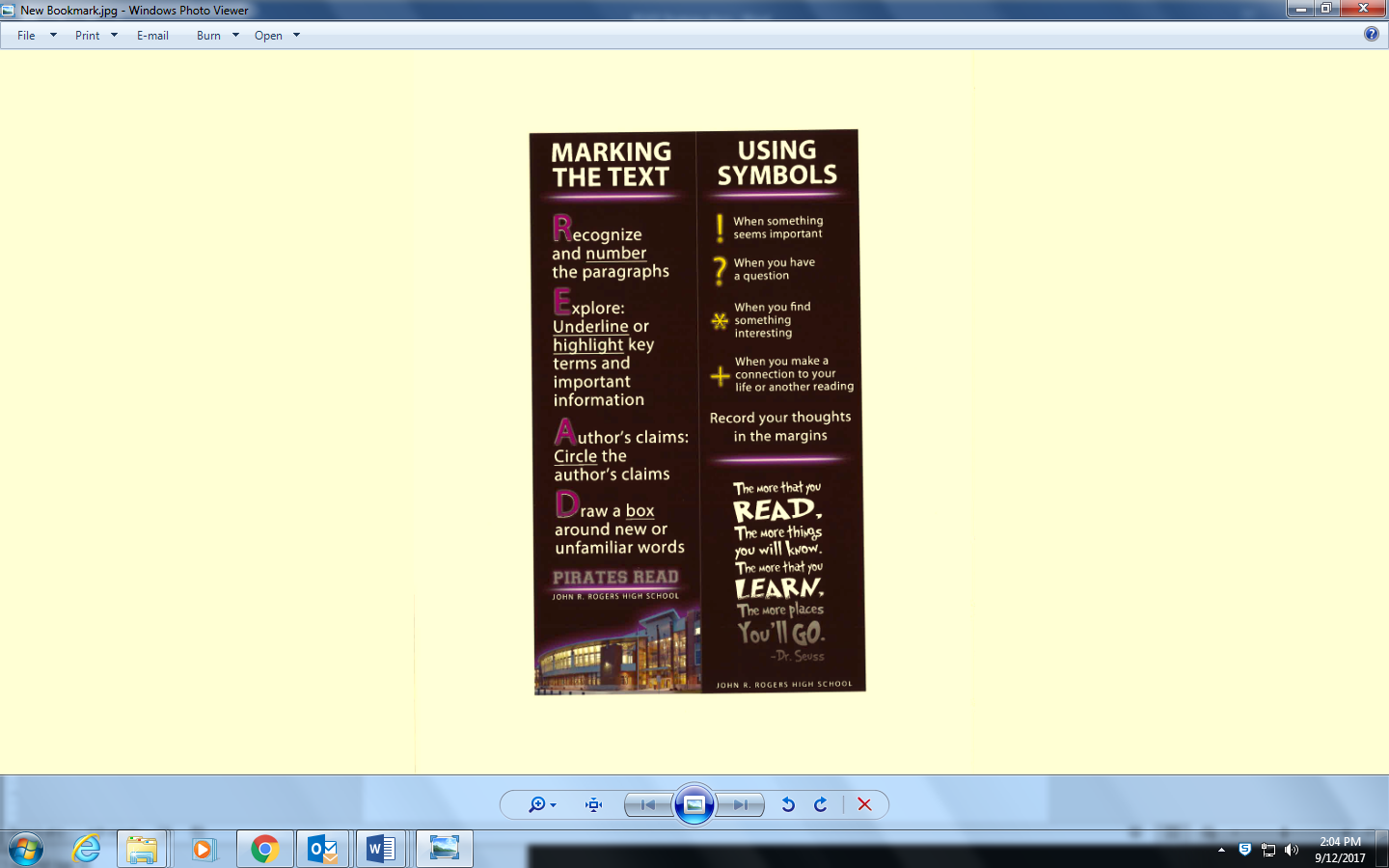 But, So, Because (CONJUNCTIONS)An example of a productive exercise she suggests is “But, Because, So” in which students are asked to take a short independent clause and expand upon it using each of these three conjunctions.  For example you might ask students to use it in science class to add to this sentence: A solid melts to form a liquid.And they might write:A solid melts to form a liquid, but it can also sometimes sublimate to form a gas.A solid melts to form a liquid because heat or pressure causes the ordering of molecules to break down.A solid melts to form a liquid so a glacier is really water waiting to happen.Closer: Student reflection on progress regarding learning targets.My Understanding:      1      2      3      4My Understanding:      1      2      3      4Description:Visual:How I make sense of the word:Definition:Visual:How I make sense of the word: